Załącznik nr 2 do RegulaminuTurniejów Siatkówki Plażowej o Puchar Starosty Powiatu Wyszkowskiego 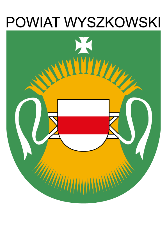 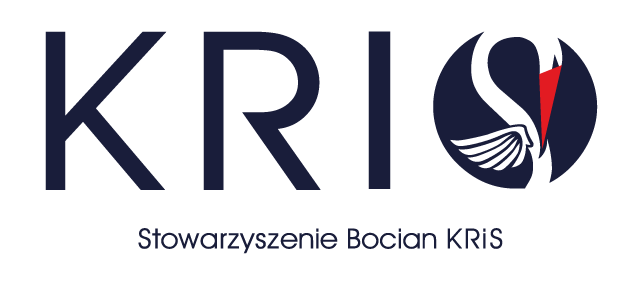 OŚWIADCZENIE rodzica/opiekuna prawnego dziecka o wyrażeniu zgody na udział niepełnoletniego dziecka w Turnieju Siatkówki Plażowej o Puchar Starosty Powiatu Wyszkowskiego na przeniesienie praw autorskich, na przetwarzanie danych osobowych oraz na upublicznianie wizerunku dziecka.Wyrażam zgodę na uczestnictwo dziecka (imię i nazwisko):…………………………………………………………………………………………………………..,którego jestem rodzicem/opiekunem prawnym,w Turniejów Siatkówki Plażowej o Puchar Starosty Powiatu Wyszkowskiego rozgrywanym w dniu 12 sierpnia 2023 r. na boisku na terenie kącika rekreacyjnego                w Nowej Wsiorganizowanym przez:Powiat Wyszkowski oraz Stowarzyszenie BOCIAN KRiS.Informuję, że zostałam/em zapoznana/ny z Regulaminem Turnieju Siatkówki Plażowej o Puchar Starosty Powiatu Wyszkowskiego i akceptuję jego warunki.(data i czytelny podpis uczestnika rodzica/opiekuna prawnego)(data i czytelny podpis uczestnika)